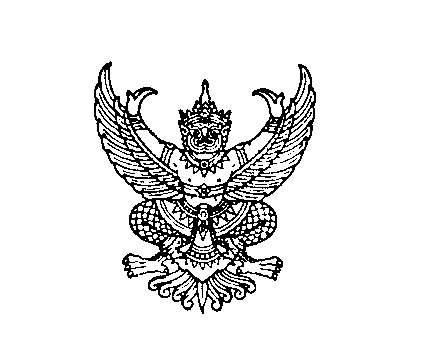 ที่ อว ๐๖๑๓.๕/......						คณะมนุษยศาสตร์และสังคมศาสตร์ 								มหาวิทยาลัยราชภัฏลำปาง			         ๑๑๙ ต.ชมพู ถ.ลำปาง-แม่ทะ		     อ.เมือง จ.ลำปาง ๕๒๐๐๐		(วันที่)......(เดือน)..............(พ.ศ)..............		เรื่อง   ขอเชิญบุคลากรเป็นวิทยากร	เรียน   .................................................สิ่งที่ส่งมาด้วย ๑. แบบตอบรับวิทยากร					              จำนวน .... ฉบับ	       ๒. กำหนดการ					                         จำนวน .... ฉบับ	ด้วยสาขาวิชา...................... คณะมนุษยศาสตร์และสังคมศาสตร์ มหาวิทยาลัยราชภัฏลำปาง                  จะได้จัดโครงการ............................................................................................................................วัตถุประสงค์                                                   เพื่อ...............................................................................................................................นั้น ในการนี้ ทางคณะมนุษยศาสตร์และสังคมศาสตร์ มหาวิทยาลัยราชภัฏลำปาง                   ได้พิจารณาเห็นว่าบุคลากรของท่านเป็นผู้มีความรู้และความสามารถ ....................................................                            จึงขอเรียนเชิญเป็นวิทยากร เรื่อง .........................................ในวันที่ .......เดือน.....................พ.ศ.................... เวลา............ น.ถึงเวลา........... น. ณ ............................................. และขอขอบคุณเป็นอย่างสูงมา ณ โอกาสนี้จึงเรียนมาเพื่อโปรดพิจารณาขอแสดงความนับถือ(................................................................)คณบดีคณะมนุษยศาสตร์และสังคมศาสตร์สำนักงานคณบดีคณะมนุษยศาสตร์และสังคมศาสตร์โทร/โทรสาร ๐ ๕๔๓๑ ๖๑๕๔ สาขาวิชา............................. โทร....    ผู้ประสานงาน............................โทร.......หนังสือตอบรับเป็นวิทยากร	ตามที่สาขาวิชา.................. คณะมนุษยศาสตร์และสังคมศาสตร์ มหาวิทยาลัยราชภัฏลำปาง ได้เรียนเชิญข้าพเจ้าเป็นวิทยากรบรรยายเรื่อง ......................................ในวันที่ .......เดือน.................พ.ศ........... เวลา ...........น. ถึงเวลา..................... น. ณ ห้องประชุม.....................คณะมนุษยศาสตร์และสังคมศาสตร์มหาวิทยาลัยราชภัฏลำปาง			ข้าพเจ้า (     )   ยินดีรับเป็นวิทยากร				(     )	ไม่สามารถรับเป็นวิทยากรได้	ลงชื่อ...............................................		 (...............................................)	ตำแหน่ง..........................................		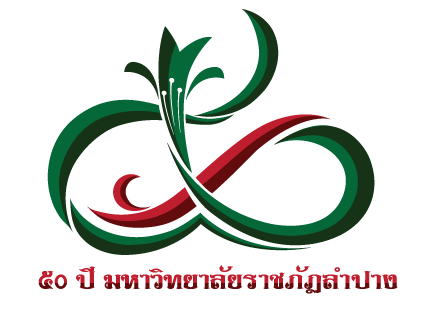 